Extension Activity – Hindi mein Kahani Vachan Pratiyogita (06.08.2021)	Department of Hindi, Nowgong Girls’ College in association with Alumnae Group, Department of Hindi organized an Extension activity ‘Hindi mein Kahani Vachan Pratiyogita’ via google meet on 06.08.2021. The objective of the program was to generate interest on Hindi language amongst the students. Students from various schools of Nagaon participated on the competition. Dipak Sharma, Associate Professor, Department of Economics, Nowgong Girls’ College, Dr Sanjita Sinha, Associate Professor, Sanskrit Department, Nowgong Girls’ College, Mira Das, Head of the Department, Sanskrit Department, Nowgong Girls’ College were the judges invited for the program. Uday Kiroula, Editor, Bal Prahari Magazine was  present as a chief guest  in the program. The winners of the competition were awarded later on closing ceremony of College Week organized by Nowgong Girls’ College.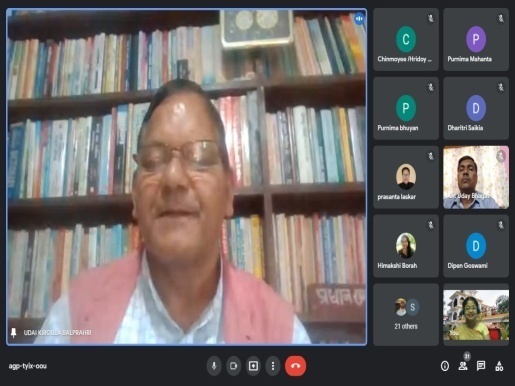 